«ПОРТФЕЛЬ» ПЕРВОКЛАССНИКАЯркие школьные принадлежности отвлекают детей от занятий!!!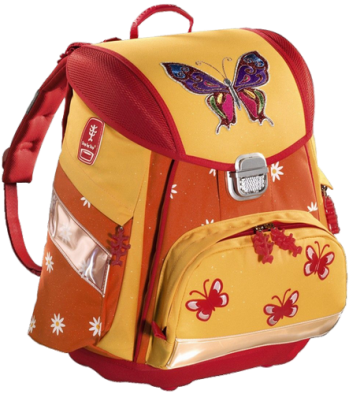 1. Пенал, в котором: 2 подточенных простых карандаша ТМ2 простые ручки с синей пастойлинейка 20 смстирательная резинкаточилка с ёмкостью для стружки  отдельный пенал с цветными карандашами 2.Для основных уроков:веер цифрабаквеер гласных и согласных звуковобщая тетрадь в клетку (48 листов) тетради в клетку и в узкую линейку по 5 штукобложки на тетради и учебники.3. ИЗО:акварельные медовые краскигуашь3 кисточки (Белка № 3,  Пони № 4, 2)альбом на кольцахбаночка для воды4. Технология (труд): 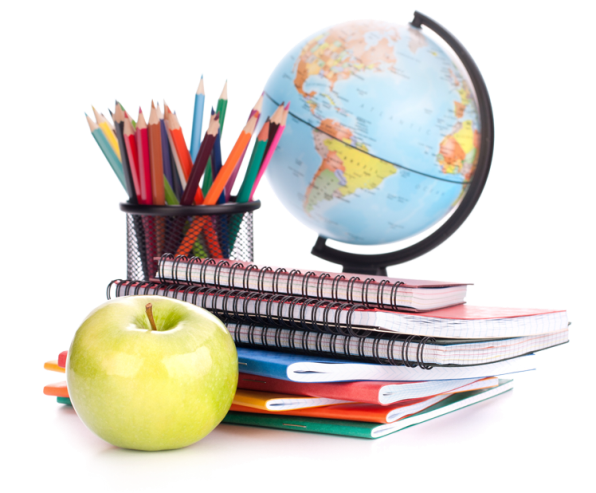 папка на замкедоска для лепкипластилинплаточки сухиеклей ПВАклей – карандаш, ножницы с тупыми концамицветная бумагабелый и цветной картонвлажные салфетки.5. Физическая культура:спортивная обувь на белой подошве для занятий в залефутболка и спортивный костюмлыжи (в зимний период).6. Сменная обувь (в мешке).  Все вещи  желательно подписать! Главное следует помнить, что вес ранца с учебным комплектом не должен превышать:1-2 класс1,5 кг3-4 класс2,5 кг5-6 класс3 кг7-8 класс3,5 кг9-11 класс3,5-4 кг